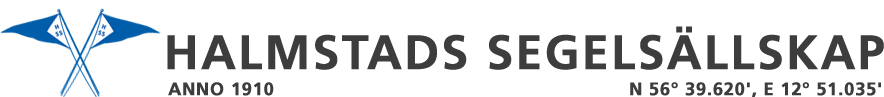 InbjudanKappsegling: 		Grand Prix Zoom8 Datum:		18:e och 19:e september 2021Arrangör:		Halmstads Segelsällskap1.	Regler1.1 	Kappseglingen genomförs i överensstämmelse med reglerna så som de är definierade i Kappseglingsreglerna (KSR) och med Appendix S.
Seglingsföreskrifterna består av föreskrifterna i KSR Appendix S, Standardseglingsföreskrifter, och kompletterande seglingsföreskrifter som delas ut vid registrering och kommer att finnas på den officiella anslagstavlan placerad vid HSS klubbhus.
1.2	Alla båtar kan komma att, i enlighet med World Sailing Regulation 20, föra reklam vald och tillhandahållen av arrangören.2.	Villkor för att delta.2.1	Den tävlande ska vara medlem av Zoom8 förbundet.2.2	Varje tävlande båt ska vara ansvarsförsäkrad.2.3	Tävlande deltar i regattan helt på egen risk. Se KSR 4, Besluta att kappsegla. Den arrangerande myndigheten accepterar inget ansvar för sak- eller personskador som någon råkat ut för i samband med eller före, under eller efter regattan.2.4	När vattentemperaturen understiger +14ºC ska tävlande ha på sig kläder som ger
	gott skydd mot nedkylning i vatten, t.ex. våtdräkt eller torrdräkt.3.	Anmälan3.1	Anmälan ska göras senas 12:e september på Sail Arena.3.3	Anmälningsavgiften är 400 kronor och betalas till Halmstads SegelsällskapBG 301-4388 eller Swish 123 601 3437  i samband med anmälan.Nödvändig information: Klass, segelnummer, namn och telefonnummer.4.	Registrering och besiktningskontroll4.1	Registrering ska göras på tävlingsexpeditionen senast 19:e september klockan 09.304.2	Mätbrev ska kunna visas upp innan en båt kappseglar.4.3	Komplett ifylld rorsmansdeklaration ska lämnas in i samband med registrering.Deklarationsblanketten kan laddas ner på Zoom8 förbundets hemsida. Microsoft Word - Rorsmansdeklaration_Zoom8.doc (svensksegling.se)4.4	Tävlande som är ansvarig ombord ska i enlighet med Svenska Seglarförbundets föreskrift i AppS 1 kunna verifiera giltig tävlingslicens från SSF innan båten kappseglar.4.5	En båt eller utrustning kan när som helst besiktigas avseende överensstämmelse med reglerna. På vattnet kan kappseglings och/eller tekniska kommittén instruera en båt att omedelbart bege sig till en föreskriven plats för besiktning.4.6	Skadad eller förlorad utrustning får inte ersättas utan skriftligt tillstånd från kappseglingskommittén. Begäran om det ska göras till kappseglingskommittén 	vid första möjliga tillfälle.5.	Tidsprogram5.1	ProgramFredag den 18:e september 17.00 – 20.00 	Registrering, besiktning och säkerhetskontrollLördag den 29:e maj 8.00 – 9.30	Registrering, besiktning och säkerhetskontroll	 09.00 	Skepparmöte	11.00 						Första planerade startSöndag den 30:e maj 10.00			Första planerade start				Ingen start efter 15.00	Prisutdelning så snart möjligt efter sista målgång.	5.2	6 kappseglingar är planerade6.	Genomförande6.1	Banan anpassas så att seglingstiden blir 40 – 50 minuter.Maxtid 100 minuter.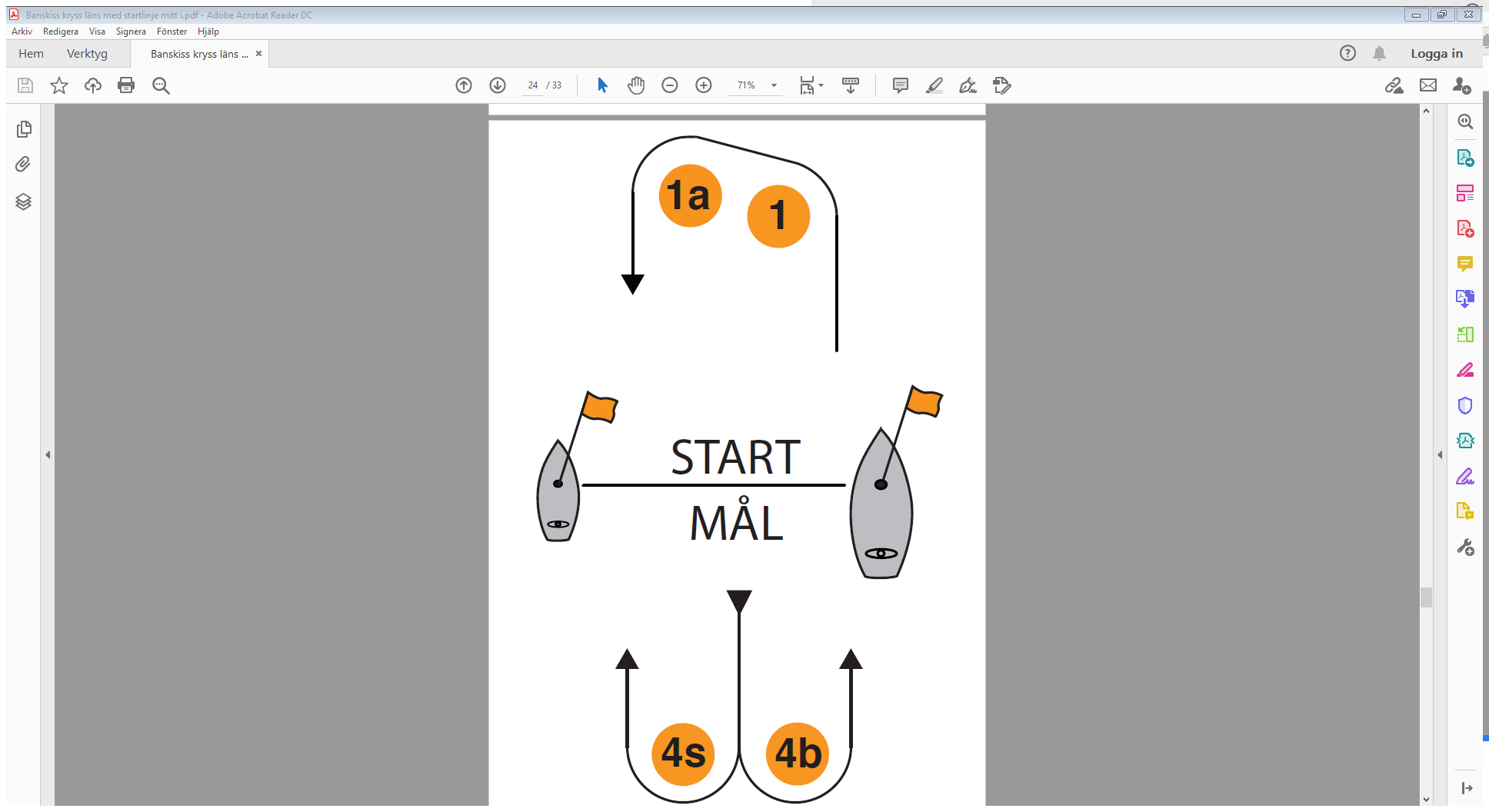 7.	Kappseglingsområde7.1	Kappseglingarna genomförs i farvattnen utanför Halmstads Hamn.                        8.	Banan8.1	Banan är en kryss-länsbana enligt skiss som seglas två varv.	Start – 1 – 1a – 4s alt. 4b – 1 – 1a – 4s alt. 4b – mål.9.	Protester och straff                                                                         9.1	KSR Appendix P gäller.9.2	KSR P5.1 Gräns för Open respektive Restricted är 6 sekundmeter stadig vind.10.	Poängberäkning10.1	För varje GP serie, dvs. vårserie eller höstserie, beräknas ett totalt resultat. Alla ingående delseglingar i en serie räknas in i det totala resultatet.10.2	Lågpoängsystemet i KSR Appendix A gäller med följande avvikelser: Vid fyra eller färre kappseglingar räknas samtliga.DNE, DNF, DNS, DSQ, BDF, OCS, RAF i kappseglingen tilldelas poäng enligt antal startande i respektive GP tävling +1 poäng.11.	Priser11.2    Pris delas ut till var 5:e deltagande båt.12.	Regler för stödpersoner12.1  	Stödpersoner ska följa Svenska Seglarförbundets säkerhetskodex.
12.2	Stödperson ska sjösätta, förtöja och ta upp sin farkost (coach-båt) enligt anvisningar från arrangören.
12.3	Stödperson ska följa KSR 1, 2 och 55 samt inte utsätta en tävlande för risk att bryta mot KSR 41.
12.4 	Under kappsegling får en stödperson inte vara närmare en tävlande än 50 meter, utom när stödpersonen agerar enligt KSR 1.1.
Övrig information:	Boende kan erbjudas hos Clarion Collection Hotel Norre Park. Detta görs via mejl till cc.norrepark@choice.se, eller på telefon: +46 (0)35-21 85 55 – ange i båda fallen koden ”Zoom8”.  Pris 600 kr/person per natt för del i dubbelrum. 900 kr/person för enkelrum.	Läs mer om boendet på denna länk: https://www.nordicchoicehotels.se/clarion/clarion-collection-hotel-norre-park/, Erbjudandet från Clarion Collection Hotel Norre Park gäller i mån av plats – och det är först till kvarn som gäller.Information om Halmstad: titta in på hemsidan  www.destinationhalmstad.seVälkomna till Halmstad!Datum: 2021 02 10Namn: Olle Berg